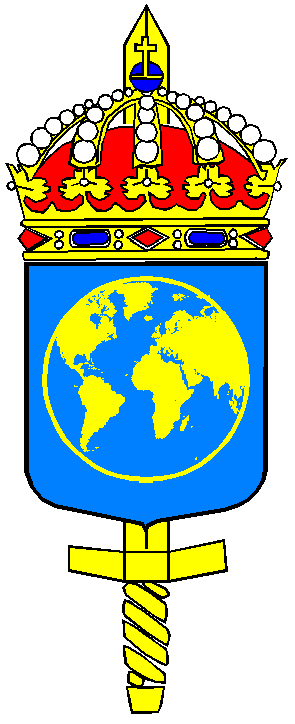 Kindly complete this Registration Form in English and return it as soon as possible.Life GuardsSWEDINT Training Centre            Fax: +46 (0)8 584 526 20        E-mail: swedint@mil.seCourse Admin Office		SE-196 85  KUNGSÄNGENSweden          Transportation from the airport will be arranged. The driver will be in the arrival hall, 
          carrying a sign saying “SWEDINT”.PERSONAL DATA                                                Male        Female  PERSONAL DATA                                                Male        Female  First name:Family name:Date of birth:Nationality:Company/Agency:Rank/Profession:                     Date of rank: Passport number:Valid until:Residence:Residence:Phone number, home: *)Phone number, work: *)Cellular Phone number: *)Facsimile: *)E-mail:E-mail:*) In case of emergency*) In case of emergencySpecial Dietary or food requirements due to medical or religious reasons:                    Yes        No  If yes, please specify articles or food you cannot eat:ARRIVAL at the airport in StockholmARRIVAL at the airport in StockholmDEPARTURE at the airport in StockholmDEPARTURE at the airport in StockholmAirport:	Arlanda Airport	 	Bromma Airport	Airport:	Arlanda Airport	 	Bromma Airport	Airport:	Arlanda Airport	 	Bromma Airport	Airport:	Arlanda Airport	 	Bromma Airport	Date:Date:Time:Time:Flight number:Flight number:Terminal:Terminal: